OBEC ŘÍDEČ, Řídeč č. 276, 785 01 Šternberk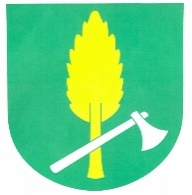 V souladu s ustanovením § 21 odst. 2, písm. a) zákona č. 240/2000 Sb. O krizovém řízení ve znění některých zákonů (krizový zákon)zřizujestarosta Obce Řídeč jako svůj pracovní orgánKRIZOVÝ ŠTÁB OBCE ŘÍDEČs účinností od 00.00 hodin dne 16.3.2020 do odvolání,v souvislosti s šířením onemocnění koronavirus (COVID – 19) na území České republiky a nutnosti plnění úkolů s vyhlášeným Nouzovým stavem na území České republiky Usnesením Vlády České republiky č. 69 ze dne 12.3.2020 a dále nutnosti plnění úkolů  krizových opatření  vydaných Vládou České republiky a řešení krizových situací ve správním obvodě obce Řídeč.složení Krizového štábu :Jaroslav Míča – starosta obce Řídečtel.: 604559725, e-mail: micajarda@ridec.cz, obec@ridec.czVladimír Žouželka ml. – velitel Jednotky SDH Řídečtel.:775417643, e-mail: ladazouza@seznam.czLukáš Míča – člen SHČMS Řídečtel.: 605800460, e-mail: micalukas@seznam.cz Bc. Jakub Míča – Předseda Komise pro místní záležitosti zastupitelstva obcetel.: 733748671, e-mail: micajakub@seznam.czVladimír Žouželka st. – člen zastupitelstva obce728561431, e-mail: zouzelkovi@seznam.czKrizový štáb obce Řídeč se sejde dne 16.3.2020 v 17.00 hodin na Obecním úřadě Řídeč a dále se bude scházet a plnit úkoly dle aktuální krizové situace a potřeby plnění dalších úkolů v rámci správního obvodu obce Řídeč. V Řídeči dne 15. 3. 2020                                                                       Jaroslav Míča v.r.                                                                                                                      starosta